Öğr. Gör. Dr. Yusuf Alparslan ARGUNHAFTALIK DERS PROGRAMI BELİRLEME FORMU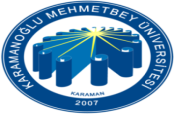 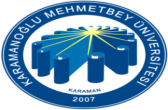 HAFTALIK DERS PROGRAMI BELİRLEME FORMUHAFTALIK DERS PROGRAMI BELİRLEME FORMUHAFTALIK DERS PROGRAMI BELİRLEME FORMUHAFTALIK DERS PROGRAMI BELİRLEME FORMUKMÜ ERMENEK UYSAL VE HASAN KALAN SAĞLIK HİZMETLERİ MESLEK YÜKSEKOKULU MÜDÜRLÜĞÜKMÜ ERMENEK UYSAL VE HASAN KALAN SAĞLIK HİZMETLERİ MESLEK YÜKSEKOKULU MÜDÜRLÜĞÜKMÜ ERMENEK UYSAL VE HASAN KALAN SAĞLIK HİZMETLERİ MESLEK YÜKSEKOKULU MÜDÜRLÜĞÜKMÜ ERMENEK UYSAL VE HASAN KALAN SAĞLIK HİZMETLERİ MESLEK YÜKSEKOKULU MÜDÜRLÜĞÜKMÜ ERMENEK UYSAL VE HASAN KALAN SAĞLIK HİZMETLERİ MESLEK YÜKSEKOKULU MÜDÜRLÜĞÜECZANE HİZMETLERİ BÖLÜMÜ / ECZANE HİZMETLERİ PROGRAMIECZANE HİZMETLERİ BÖLÜMÜ / ECZANE HİZMETLERİ PROGRAMIECZANE HİZMETLERİ BÖLÜMÜ / ECZANE HİZMETLERİ PROGRAMIECZANE HİZMETLERİ BÖLÜMÜ / ECZANE HİZMETLERİ PROGRAMIECZANE HİZMETLERİ BÖLÜMÜ / ECZANE HİZMETLERİ PROGRAMIGünSaat1. SınıfYerDers SorumlusuPazartesi08:15-09:00Pazartesi09:15-10:00Pazartesi10:15-11:00Atatürk İlkeleri ve İnkılap Tarihi (UZAKTAN EĞİTİM)OnlineDr. Öğr. Gör. Üyesi Atiye EMİROĞLU BAYIRPazartesi11:15-12:00Atatürk İlkeleri ve İnkılap Tarihi (UZAKTAN EĞİTİM)OnlineDr. Öğr. Gör. Üyesi Atiye EMİROĞLU BAYIRPazartesi13:15-14:00İş Sağlığı ve Güvenliği (UZAKTAN EĞİTİM)OnlineÖğr. Gör. Dr. Yusuf Alparslan ARGUNPazartesi14-15-15:00İş Sağlığı ve Güvenliği (UZAKTAN EĞİTİM)OnlineÖğr. Gör. Dr. Yusuf Alparslan ARGUNPazartesi15:15-16:00Pazartesi16:15-17:00Salı10:00-10:30Genel Kimya (Derslik:204)D-204Öğr. Gör. İbrahim Berk GÜNAYSalı10:50-11:20Genel Kimya (Derslik:204)D-204Öğr. Gör. İbrahim Berk GÜNAYSalı11:40-12:10Genel Kimya (Derslik:204)D-204Öğr. Gör. İbrahim Berk GÜNAYSalı13:15-14:00Salı14:15-15:00Salı15:15-16:00Türk Dili-1 (UZAKTAN EĞİTİM)OnlineÖğr. Gör. Funda ÖZDEMİRSalı16:15-17:00Türk Dili-1 (UZAKTAN EĞİTİM)OnlineÖğr. Gör. Funda ÖZDEMİRÇarşamba08:15-09:00Çarşamba09:15-10:00Çarşamba10:15-11:00İngilizce-1 (UZAKTAN EĞİTİM)OnlineÖğr. Gör. Dr. Faruk TÜRKÇarşamba11:15-12:00İngilizce-1 (UZAKTAN EĞİTİM)OnlineÖğr. Gör. Dr. Faruk TÜRKÇarşamba13:00-13:30Eczane Teknikerliğine GirişD-204Öğr. Gör. Esra PEKOĞLUÇarşamba13:50-14:20Eczane Teknikerliğine GirişD-204Öğr. Gör. Esra PEKOĞLUÇarşamba14:40-15:10Eczane Teknikerliğine GirişD-204Öğr. Gör. Esra PEKOĞLUÇarşamba15:30-16:00FizyolojiD-204Öğr. Gör. Mustafa ÖZDAMARÇarşamba16:20-16:50FizyolojiD-204Öğr. Gör. Mustafa ÖZDAMARÇarşamba17:10-17:40FizyolojiD-204Öğr. Gör. Mustafa ÖZDAMARPerşembe10:00-10:30Tıbbi TerminolojiD-204Öğr. Gör. Dr. Yasin UZUNPerşembe10:50-11:20Tıbbi TerminolojiD-204Öğr. Gör. Dr. Yasin UZUNPerşembe11:40-12:10Perşembe13:30-14:00 AnatomiD-204Öğr. Gör. Begüm KOLANKAYAPerşembe14:20-14:50 AnatomiD-204Öğr. Gör. Begüm KOLANKAYAPerşembe15:10-15:40 AnatomiD-204Öğr. Gör. Begüm KOLANKAYAPerşembe16:00-17:00Cuma09:30-10:00Cuma10:20-10:50Cuma11:10-11:40Cuma13:30-14:00Cuma14:20-14:50Cuma15:10-15:40Cuma16:00-16:30Cuma16:50-17:20